Профилактический визитПамятка по профилактическому визиту для бизнеса: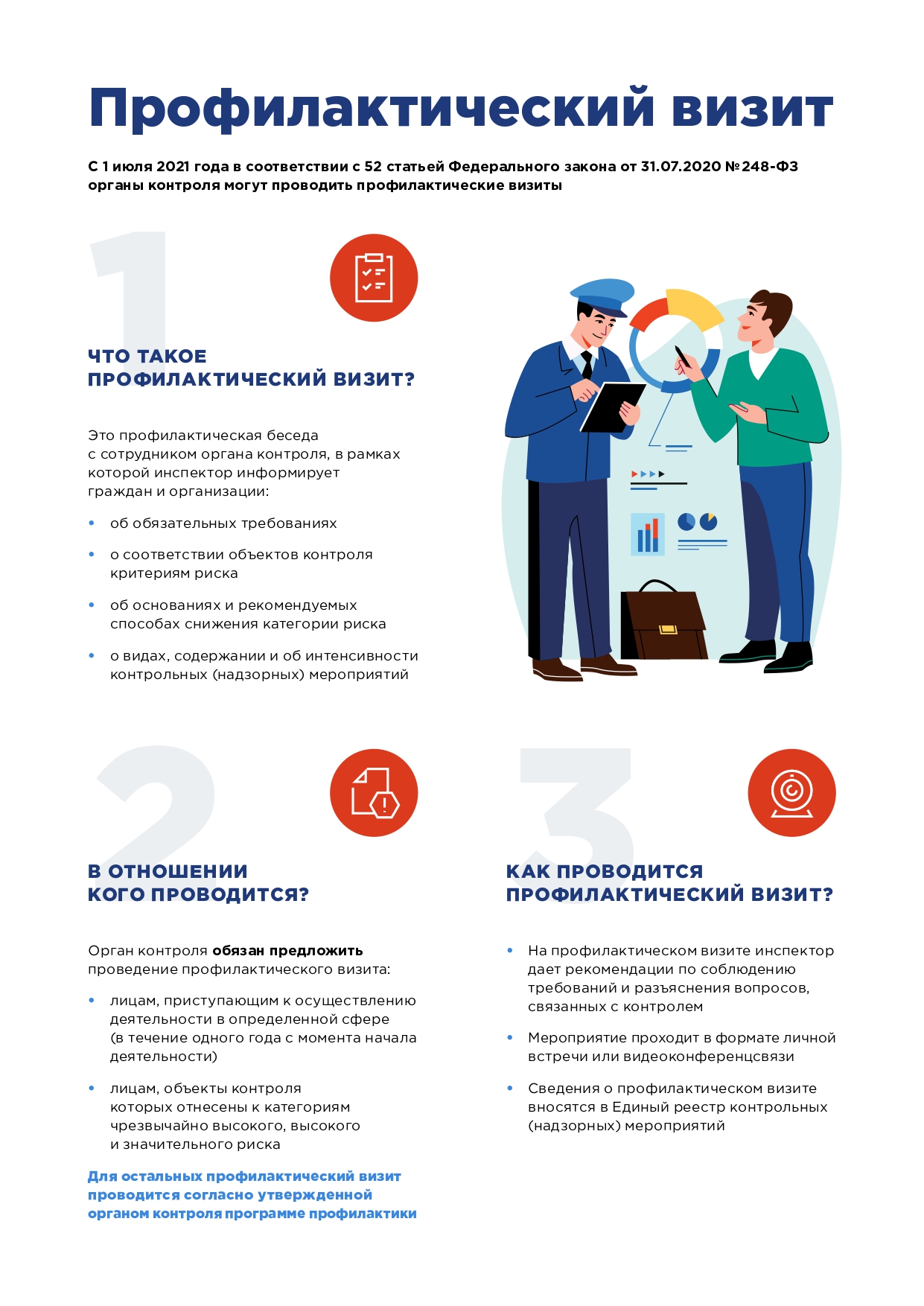 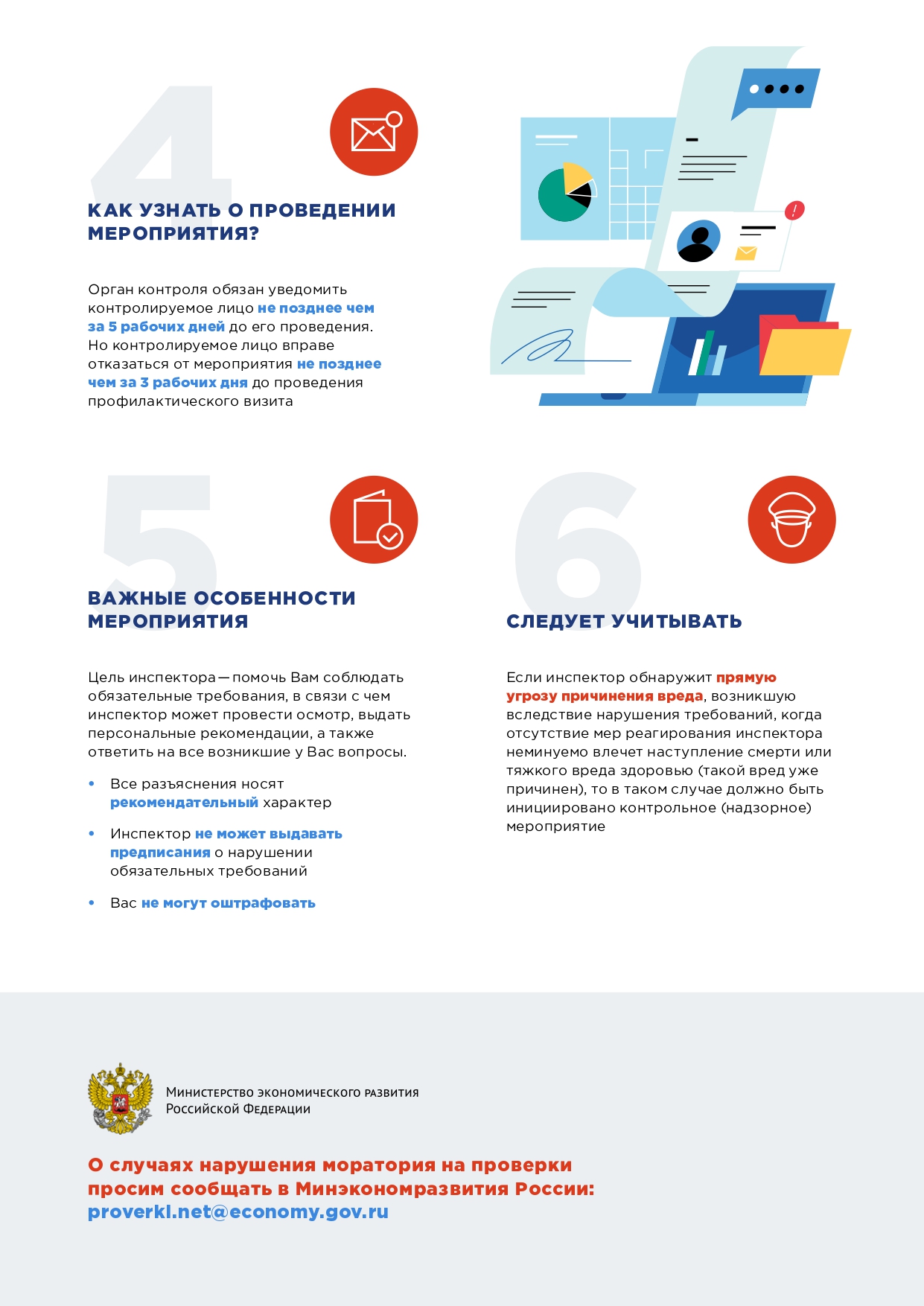 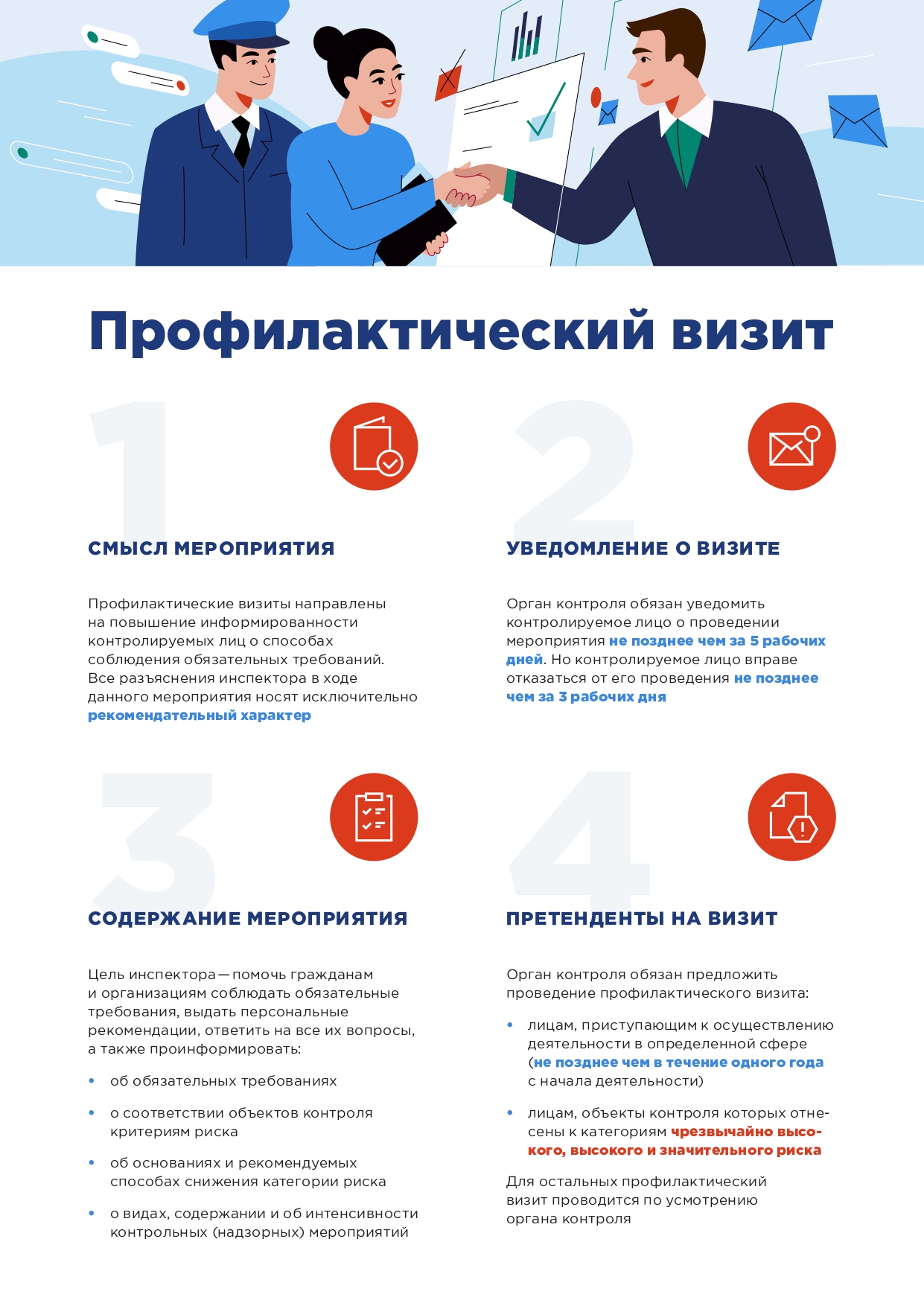 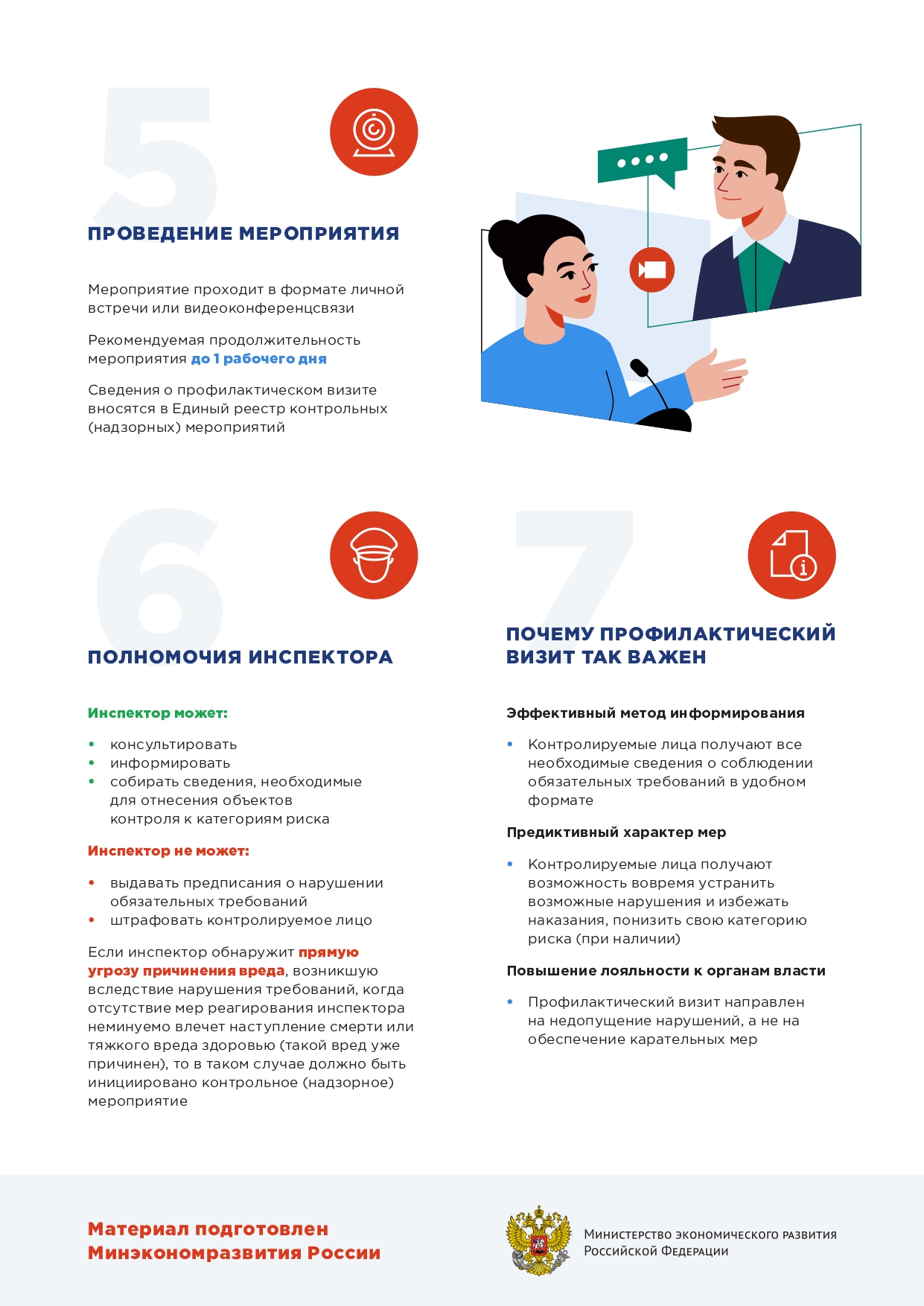 